Τρίτη 3 Μαΐου 2022Εβδομαδιαία ανασκόπηση - Weekly reviewΗ Ε.Σ.Α.μεΑ. ενημερώνειΚάθε Σάββατο στις 3.30 το μεσημέρι «Τα Νέα της Ε.Σ.Α.μεΑ.» στο κανάλι της Βουλής!Εδώ και τρία χρόνια, κάθε Σάββατο στις 3.30 το μεσημέρι, η εκπομπή «Τα Νέα της Ε.Σ.Α.μεΑ» προβάλλεται από τον Τηλεοπτικό Σταθμό της Βουλής, καθώς και από 25 τηλεοπτικούς σταθμούς σε όλη τη χώρα. Πρόκειται για τη μοναδική πλήρως προσβάσιμη εκπομπή για θέματα αναπηρίας. Συντονιστείτε, ώστε το αναπηρικό κίνημα να έρθει πιο κοντά στους χιλιάδες συναδέλφους και φίλους με αναπηρία, με χρόνιες παθήσεις, με μέλη των οικογενειών τους, με πολίτες που ενδιαφέρονται για την αναπηρία!Ανακοίνωση 29.04.2022Ε.Σ.Α.μεΑ.: Διεξαγωγή έρευνας με θέμα «Στάσεις και αντιλήψεις των εργοδοτικών φορέων της Περιφέρειας Πελοποννήσου γύρω από το ζήτημα της απασχόλησης των ατόμων με αναπηρία και χρόνιες παθήσεις»Η Εθνική Συνομοσπονδία Ατόμων με Αναπηρία (ΕΣΑμεΑ) διεξάγει έρευνα με θέμα: "Στάσεις και αντιλήψεις των εργοδοτικών φορέων της Περιφέρειας Πελοποννήσου γύρω από το ζήτημα της απασχόλησης των ατόμων με αναπηρία και χρόνιες παθήσεις" στο πλαίσιο του Πακέτου Εργασίας 6 (Π.Ε.6) «Εργαστήρια προώθησης της απασχόλησης των ατόμων με αναπηρία και χρόνιες παθήσεις», του Υποέργου 1 «Καταπολέμηση των Διακρίσεων και Προώθηση των Ίσων Ευκαιριών», της Πράξης «Καταπολέμηση των Διακρίσεων και Προώθηση της Κοινωνικής και Εργασιακής Ένταξης για τα Άτομα με Αναπηρία, Χρόνιες Παθήσεις και τις Οικογένειες τους που Διαβιούν στην Περιφέρεια Πελοποννήσου 'ΑΓΗΣΙΛΑΟΣ'» με κωδικό ΟΠΣ 5071337. Το Έργο συγχρηματοδοτείται από την Ευρωπαϊκή Ένωση (ΕΚΤ) και από εθνικούς πόρους μέσω του ΠΔΕ.27.04.2022Λύση εδώ και τώρα για τα άτομα με αναπηρία που απορρίπτει η εφαρμογή για την επιδότηση καυσίμων!Δικαιολογημένες διαμαρτυρίες και μεγάλη αγανάκτηση από άτομα με αναπηρία και χρόνιες παθήσεις έχει εισπράξει η ΕΣΑμεΑ, καθώς αν και δικαιούχοι της επιδότησης καυσίμων, δεν μπορούν να κάνουν χρήση του μέτρου, διότι δεν μπορεί να επαληθευτεί στην σχετική πλατφόρμα η πληρωμή τελών κυκλοφορίας του οχήματός τους, λόγω της απαλλαγής που έχουν, με αποτέλεσμα να τους απορρίπτει το σύστημα.27.04.2022Αγανάκτηση για τα αναπηρικά επιδόματα- παραμένουν χαμηλά και στάσιμαΗ προσδοκία για ανακοίνωση αυξήσεων των επιδομάτων από την κυβέρνηση δυστυχώς διαψεύστηκε
Η ΕΣΑμεΑ εκφράζει την έντονη αγανάκτηση και ανησυχία της μετά τις εξαγγελίες της κυβέρνησης για τον κατώτατο μισθό, καθώς καμία αύξηση δεν δόθηκε στα αναπηρικά επιδόματα, που η ΕΣΑμεΑ και οι οργανώσεις της διεκδικούν εδώ και χρόνια.Ανακοίνωση 27.04.2022Εβδομάδα Ευαισθητοποίησης για τα Άτομα με Αναπηρία «Όλοι Μαζί – Όλοι Ίσοι»Ο Περιφερειάρχης Στερεάς Ελλάδας Φάνης Σπανός και ο Αντιπεριφερειάρχης Κοινωνικής Μέριμνας Ιωάννης Περγαντάς παραχώρησαν συνέντευξη Τύπου σήμερα, Τετάρτη 27 Απριλίου 2022, στην έδρα της Περιφέρειας Στερεάς Ελλάδας και παρουσίασαν την «Εβδομάδα Ευαισθητοποίησης για τα Άτομα με Αναπηρία» με τίτλο: «Όλοι Μαζί – Όλοι Ίσοι».European Disability Forum28.04.2022Situations of risk and humanitarian emergenciesStatement from European Disability Forum (EDF) during meeting of Joint Committee on Disability Matters, Houses of the Oireachtas, Ireland, on Thursday, 28 April 2022.People with disabilities are routinely excluded from full participation in everyday life. When society breaks down as the result of conflict or a natural event (including those we see today in greater and greater frequency caused by climate change), the barriers that people with disabilities face are exacerbated. The result is that they are more exposed to risk and abuse and have less access to aid and support.Ακολουθείστε την Ε.Σ.Α.μεΑ. στα social mediahttps://www.facebook.com/ESAmeAgr/ https://twitter.com/ESAMEAgr https://www.instagram.com/ncdpgreece/ Youtube ESAmeAGrΙστοσελίδα www.esamea.gr 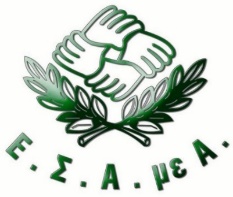 